PERMISSION FORM FOR STUDENT FIELD TRIP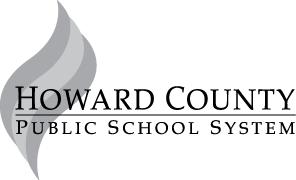 PERMISSION FORM FOR STUDENT FIELD TRIPPERMISSION FORM FOR STUDENT FIELD TRIPPERMISSION FORM FOR STUDENT FIELD TRIPPERMISSION FORM FOR STUDENT FIELD TRIPPERMISSION FORM FOR STUDENT FIELD TRIPPERMISSION FORM FOR STUDENT FIELD TRIPPERMISSION FORM FOR STUDENT FIELD TRIPPERMISSION FORM FOR STUDENT FIELD TRIPNovember 4, 2019November 4, 2019November 4, 2019November 4, 2019November 4, 2019November 4, 2019November 4, 2019November 4, 2019November 4, 2019OOOOOOOOODear Parents:The following trip has been arranged to complement the instructional program of your student.  This trip has been approved according to the Board of Education Policy and guidelines established by the Superintendent of Schools.  All school system policies and school rules are in effect for the duration of the trip.  If you have any questions, please feel free to contact the Teacher-In-Charge.Dear Parents:The following trip has been arranged to complement the instructional program of your student.  This trip has been approved according to the Board of Education Policy and guidelines established by the Superintendent of Schools.  All school system policies and school rules are in effect for the duration of the trip.  If you have any questions, please feel free to contact the Teacher-In-Charge.Dear Parents:The following trip has been arranged to complement the instructional program of your student.  This trip has been approved according to the Board of Education Policy and guidelines established by the Superintendent of Schools.  All school system policies and school rules are in effect for the duration of the trip.  If you have any questions, please feel free to contact the Teacher-In-Charge.Dear Parents:The following trip has been arranged to complement the instructional program of your student.  This trip has been approved according to the Board of Education Policy and guidelines established by the Superintendent of Schools.  All school system policies and school rules are in effect for the duration of the trip.  If you have any questions, please feel free to contact the Teacher-In-Charge.Dear Parents:The following trip has been arranged to complement the instructional program of your student.  This trip has been approved according to the Board of Education Policy and guidelines established by the Superintendent of Schools.  All school system policies and school rules are in effect for the duration of the trip.  If you have any questions, please feel free to contact the Teacher-In-Charge.Dear Parents:The following trip has been arranged to complement the instructional program of your student.  This trip has been approved according to the Board of Education Policy and guidelines established by the Superintendent of Schools.  All school system policies and school rules are in effect for the duration of the trip.  If you have any questions, please feel free to contact the Teacher-In-Charge.Dear Parents:The following trip has been arranged to complement the instructional program of your student.  This trip has been approved according to the Board of Education Policy and guidelines established by the Superintendent of Schools.  All school system policies and school rules are in effect for the duration of the trip.  If you have any questions, please feel free to contact the Teacher-In-Charge.Dear Parents:The following trip has been arranged to complement the instructional program of your student.  This trip has been approved according to the Board of Education Policy and guidelines established by the Superintendent of Schools.  All school system policies and school rules are in effect for the duration of the trip.  If you have any questions, please feel free to contact the Teacher-In-Charge.Dear Parents:The following trip has been arranged to complement the instructional program of your student.  This trip has been approved according to the Board of Education Policy and guidelines established by the Superintendent of Schools.  All school system policies and school rules are in effect for the duration of the trip.  If you have any questions, please feel free to contact the Teacher-In-Charge.Please complete the bottom portion of this form, detach and indicate: paid on-line, return with check payable to Hammond Middle School, OR  cash, to your child’s Social Studies teacher.  If you can chaperone, please check the box at the bottom and provide your contact information.Please complete the bottom portion of this form, detach and indicate: paid on-line, return with check payable to Hammond Middle School, OR  cash, to your child’s Social Studies teacher.  If you can chaperone, please check the box at the bottom and provide your contact information.Please complete the bottom portion of this form, detach and indicate: paid on-line, return with check payable to Hammond Middle School, OR  cash, to your child’s Social Studies teacher.  If you can chaperone, please check the box at the bottom and provide your contact information.Please complete the bottom portion of this form, detach and indicate: paid on-line, return with check payable to Hammond Middle School, OR  cash, to your child’s Social Studies teacher.  If you can chaperone, please check the box at the bottom and provide your contact information.Please complete the bottom portion of this form, detach and indicate: paid on-line, return with check payable to Hammond Middle School, OR  cash, to your child’s Social Studies teacher.  If you can chaperone, please check the box at the bottom and provide your contact information.Please complete the bottom portion of this form, detach and indicate: paid on-line, return with check payable to Hammond Middle School, OR  cash, to your child’s Social Studies teacher.  If you can chaperone, please check the box at the bottom and provide your contact information.Please complete the bottom portion of this form, detach and indicate: paid on-line, return with check payable to Hammond Middle School, OR  cash, to your child’s Social Studies teacher.  If you can chaperone, please check the box at the bottom and provide your contact information.Please complete the bottom portion of this form, detach and indicate: paid on-line, return with check payable to Hammond Middle School, OR  cash, to your child’s Social Studies teacher.  If you can chaperone, please check the box at the bottom and provide your contact information.Please complete the bottom portion of this form, detach and indicate: paid on-line, return with check payable to Hammond Middle School, OR  cash, to your child’s Social Studies teacher.  If you can chaperone, please check the box at the bottom and provide your contact information. The HCPSS Finance Office has contracted with the Envision Payment Solutions, Inc. for the electronic collection of check payments.  If the check is returned unpaid, Envision Payment Solutions, Inc. will assess a $35 fee allowed by Maryland state law and charged as an electronic fund transfer. The HCPSS Finance Office has contracted with the Envision Payment Solutions, Inc. for the electronic collection of check payments.  If the check is returned unpaid, Envision Payment Solutions, Inc. will assess a $35 fee allowed by Maryland state law and charged as an electronic fund transfer. The HCPSS Finance Office has contracted with the Envision Payment Solutions, Inc. for the electronic collection of check payments.  If the check is returned unpaid, Envision Payment Solutions, Inc. will assess a $35 fee allowed by Maryland state law and charged as an electronic fund transfer. The HCPSS Finance Office has contracted with the Envision Payment Solutions, Inc. for the electronic collection of check payments.  If the check is returned unpaid, Envision Payment Solutions, Inc. will assess a $35 fee allowed by Maryland state law and charged as an electronic fund transfer. The HCPSS Finance Office has contracted with the Envision Payment Solutions, Inc. for the electronic collection of check payments.  If the check is returned unpaid, Envision Payment Solutions, Inc. will assess a $35 fee allowed by Maryland state law and charged as an electronic fund transfer. The HCPSS Finance Office has contracted with the Envision Payment Solutions, Inc. for the electronic collection of check payments.  If the check is returned unpaid, Envision Payment Solutions, Inc. will assess a $35 fee allowed by Maryland state law and charged as an electronic fund transfer. The HCPSS Finance Office has contracted with the Envision Payment Solutions, Inc. for the electronic collection of check payments.  If the check is returned unpaid, Envision Payment Solutions, Inc. will assess a $35 fee allowed by Maryland state law and charged as an electronic fund transfer. The HCPSS Finance Office has contracted with the Envision Payment Solutions, Inc. for the electronic collection of check payments.  If the check is returned unpaid, Envision Payment Solutions, Inc. will assess a $35 fee allowed by Maryland state law and charged as an electronic fund transfer. The HCPSS Finance Office has contracted with the Envision Payment Solutions, Inc. for the electronic collection of check payments.  If the check is returned unpaid, Envision Payment Solutions, Inc. will assess a $35 fee allowed by Maryland state law and charged as an electronic fund transfer.School:HAMMOND MIDDLE SCHOOLHAMMOND MIDDLE SCHOOLHAMMOND MIDDLE SCHOOLHAMMOND MIDDLE SCHOOLHAMMOND MIDDLE SCHOOLDestination:Medieval Times, Arundel MillsMedieval Times, Arundel MillsMedieval Times, Arundel MillsMedieval Times, Arundel MillsMedieval Times, Arundel MillsThis trip will be:This trip will be:Objective of the trip:This field trip provides an educational opportunity into the life of Medieval Europe.This field trip provides an educational opportunity into the life of Medieval Europe.This field trip provides an educational opportunity into the life of Medieval Europe.This field trip provides an educational opportunity into the life of Medieval Europe.This field trip provides an educational opportunity into the life of Medieval Europe.Student DayXExtended DayClass/Group:7th grade students 7th grade students 7th grade students 7th grade students 7th grade students Student DayXExtended DayDeparture date:December 6, 2019Time:Time:9:30 am9:30 amOvernightNon School DayReturn Date:December 6, 2019Time:Time:1:30 pm1:30 pmOvernightNon School DayBus Company:Woodlawn Motor CoachWoodlawn Motor CoachWoodlawn Motor CoachWoodlawn Motor CoachWoodlawn Motor CoachIf the trip returns after the regular student day, the parent will pick up the student at the school within 15 minutes of return.If the trip returns after the regular student day, the parent will pick up the student at the school within 15 minutes of return.Public Transport: If the trip returns after the regular student day, the parent will pick up the student at the school within 15 minutes of return.If the trip returns after the regular student day, the parent will pick up the student at the school within 15 minutes of return.Cost per student:$48.00$48.00$48.00$48.00$48.00If the trip returns after the regular student day, the parent will pick up the student at the school within 15 minutes of return.If the trip returns after the regular student day, the parent will pick up the student at the school within 15 minutes of return.On-line payment https://osp.osmsinc.com/HowardMD/ OR check payable to HMS  https://osp.osmsinc.com/HowardMD/ OR check payable to HMS  https://osp.osmsinc.com/HowardMD/ OR check payable to HMS  https://osp.osmsinc.com/HowardMD/ OR check payable to HMS  https://osp.osmsinc.com/HowardMD/ OR check payable to HMS  If the trip returns after the regular student day, the parent will pick up the student at the school within 15 minutes of return.If the trip returns after the regular student day, the parent will pick up the student at the school within 15 minutes of return.Due Date:Friday, November 8, 2019Friday, November 8, 2019Friday, November 8, 2019Friday, November 8, 2019Friday, November 8, 2019If the trip returns after the regular student day, the parent will pick up the student at the school within 15 minutes of return.If the trip returns after the regular student day, the parent will pick up the student at the school within 15 minutes of return.Meal Arrangement:Lunch will be provided.Lunch will be provided.Lunch will be provided.Lunch will be provided.Lunch will be provided.Alternate plans in case of postponement or cancellation:SNOW DATE: Friday, March 27, 2020Alternate plans in case of postponement or cancellation:SNOW DATE: Friday, March 27, 2020Appropriate Attire:  School clothes School clothes School clothes School clothes School clothesAlternate plans in case of postponement or cancellation:SNOW DATE: Friday, March 27, 2020Alternate plans in case of postponement or cancellation:SNOW DATE: Friday, March 27, 2020Total # of Students:200200200200200Alternate plans in case of postponement or cancellation:SNOW DATE: Friday, March 27, 2020Alternate plans in case of postponement or cancellation:SNOW DATE: Friday, March 27, 2020Anticipated Ratio of Chaperones to Students:Anticipated Ratio of Chaperones to Students:Anticipated Ratio of Chaperones to Students:   1:15   1:15   1:15Alternate plans in case of postponement or cancellation:SNOW DATE: Friday, March 27, 2020Alternate plans in case of postponement or cancellation:SNOW DATE: Friday, March 27, 2020There may be a separate attachment detailing the itinerary, special clothing or cash requirements, as well as any additional rules or procedures.  Please contact the Teacher-In-Charge as soon as possible if you have any special needs regarding this trip.There may be a separate attachment detailing the itinerary, special clothing or cash requirements, as well as any additional rules or procedures.  Please contact the Teacher-In-Charge as soon as possible if you have any special needs regarding this trip.There may be a separate attachment detailing the itinerary, special clothing or cash requirements, as well as any additional rules or procedures.  Please contact the Teacher-In-Charge as soon as possible if you have any special needs regarding this trip.There may be a separate attachment detailing the itinerary, special clothing or cash requirements, as well as any additional rules or procedures.  Please contact the Teacher-In-Charge as soon as possible if you have any special needs regarding this trip.There may be a separate attachment detailing the itinerary, special clothing or cash requirements, as well as any additional rules or procedures.  Please contact the Teacher-In-Charge as soon as possible if you have any special needs regarding this trip.There may be a separate attachment detailing the itinerary, special clothing or cash requirements, as well as any additional rules or procedures.  Please contact the Teacher-In-Charge as soon as possible if you have any special needs regarding this trip.There may be a separate attachment detailing the itinerary, special clothing or cash requirements, as well as any additional rules or procedures.  Please contact the Teacher-In-Charge as soon as possible if you have any special needs regarding this trip.There may be a separate attachment detailing the itinerary, special clothing or cash requirements, as well as any additional rules or procedures.  Please contact the Teacher-In-Charge as soon as possible if you have any special needs regarding this trip.There may be a separate attachment detailing the itinerary, special clothing or cash requirements, as well as any additional rules or procedures.  Please contact the Teacher-In-Charge as soon as possible if you have any special needs regarding this trip.Teacher-In-Charge:  Mr. RileyTeacher-In-Charge:  Mr. RileyTeacher-In-Charge:  Mr. RileyTeacher-In-Charge:  Mr. RileyTeacher-In-Charge:  Mr. RileyTeacher-In-Charge:  Mr. RileyContact number:    410-880-5830Contact number:    410-880-5830THE HOWARD COUNTY PUBLIC SCHOOL SYSTEM RESERVES THE RIGHT TO CANCEL A TRIP AT ANY TIME IN ORDER TO ENSURE THE SAFETY OF BOTH STUDENTS AND STAFF MEMBERS.  IF SUCH A CANCELLATION OCCURS, THE SCHOOL SYSTEM IS NOT RESPONSIBLE FOR ANY FINANCIAL LOSS INCURRED BY THE PARENT. THE SCHOOL SYSTEM IS ALSO NOT RESPONSIBLE FOR ANY LOST OR STOLEN PERSONAL ITEMS.THE HOWARD COUNTY PUBLIC SCHOOL SYSTEM RESERVES THE RIGHT TO CANCEL A TRIP AT ANY TIME IN ORDER TO ENSURE THE SAFETY OF BOTH STUDENTS AND STAFF MEMBERS.  IF SUCH A CANCELLATION OCCURS, THE SCHOOL SYSTEM IS NOT RESPONSIBLE FOR ANY FINANCIAL LOSS INCURRED BY THE PARENT. THE SCHOOL SYSTEM IS ALSO NOT RESPONSIBLE FOR ANY LOST OR STOLEN PERSONAL ITEMS.THE HOWARD COUNTY PUBLIC SCHOOL SYSTEM RESERVES THE RIGHT TO CANCEL A TRIP AT ANY TIME IN ORDER TO ENSURE THE SAFETY OF BOTH STUDENTS AND STAFF MEMBERS.  IF SUCH A CANCELLATION OCCURS, THE SCHOOL SYSTEM IS NOT RESPONSIBLE FOR ANY FINANCIAL LOSS INCURRED BY THE PARENT. THE SCHOOL SYSTEM IS ALSO NOT RESPONSIBLE FOR ANY LOST OR STOLEN PERSONAL ITEMS.THE HOWARD COUNTY PUBLIC SCHOOL SYSTEM RESERVES THE RIGHT TO CANCEL A TRIP AT ANY TIME IN ORDER TO ENSURE THE SAFETY OF BOTH STUDENTS AND STAFF MEMBERS.  IF SUCH A CANCELLATION OCCURS, THE SCHOOL SYSTEM IS NOT RESPONSIBLE FOR ANY FINANCIAL LOSS INCURRED BY THE PARENT. THE SCHOOL SYSTEM IS ALSO NOT RESPONSIBLE FOR ANY LOST OR STOLEN PERSONAL ITEMS.THE HOWARD COUNTY PUBLIC SCHOOL SYSTEM RESERVES THE RIGHT TO CANCEL A TRIP AT ANY TIME IN ORDER TO ENSURE THE SAFETY OF BOTH STUDENTS AND STAFF MEMBERS.  IF SUCH A CANCELLATION OCCURS, THE SCHOOL SYSTEM IS NOT RESPONSIBLE FOR ANY FINANCIAL LOSS INCURRED BY THE PARENT. THE SCHOOL SYSTEM IS ALSO NOT RESPONSIBLE FOR ANY LOST OR STOLEN PERSONAL ITEMS.THE HOWARD COUNTY PUBLIC SCHOOL SYSTEM RESERVES THE RIGHT TO CANCEL A TRIP AT ANY TIME IN ORDER TO ENSURE THE SAFETY OF BOTH STUDENTS AND STAFF MEMBERS.  IF SUCH A CANCELLATION OCCURS, THE SCHOOL SYSTEM IS NOT RESPONSIBLE FOR ANY FINANCIAL LOSS INCURRED BY THE PARENT. THE SCHOOL SYSTEM IS ALSO NOT RESPONSIBLE FOR ANY LOST OR STOLEN PERSONAL ITEMS.THE HOWARD COUNTY PUBLIC SCHOOL SYSTEM RESERVES THE RIGHT TO CANCEL A TRIP AT ANY TIME IN ORDER TO ENSURE THE SAFETY OF BOTH STUDENTS AND STAFF MEMBERS.  IF SUCH A CANCELLATION OCCURS, THE SCHOOL SYSTEM IS NOT RESPONSIBLE FOR ANY FINANCIAL LOSS INCURRED BY THE PARENT. THE SCHOOL SYSTEM IS ALSO NOT RESPONSIBLE FOR ANY LOST OR STOLEN PERSONAL ITEMS.THE HOWARD COUNTY PUBLIC SCHOOL SYSTEM RESERVES THE RIGHT TO CANCEL A TRIP AT ANY TIME IN ORDER TO ENSURE THE SAFETY OF BOTH STUDENTS AND STAFF MEMBERS.  IF SUCH A CANCELLATION OCCURS, THE SCHOOL SYSTEM IS NOT RESPONSIBLE FOR ANY FINANCIAL LOSS INCURRED BY THE PARENT. THE SCHOOL SYSTEM IS ALSO NOT RESPONSIBLE FOR ANY LOST OR STOLEN PERSONAL ITEMS.THE HOWARD COUNTY PUBLIC SCHOOL SYSTEM RESERVES THE RIGHT TO CANCEL A TRIP AT ANY TIME IN ORDER TO ENSURE THE SAFETY OF BOTH STUDENTS AND STAFF MEMBERS.  IF SUCH A CANCELLATION OCCURS, THE SCHOOL SYSTEM IS NOT RESPONSIBLE FOR ANY FINANCIAL LOSS INCURRED BY THE PARENT. THE SCHOOL SYSTEM IS ALSO NOT RESPONSIBLE FOR ANY LOST OR STOLEN PERSONAL ITEMS.Return permission slip and money to YOUR SOCIAL STUDIES TEACHER.  Due date:  Friday, November 8, 2019Return permission slip and money to YOUR SOCIAL STUDIES TEACHER.  Due date:  Friday, November 8, 2019Return permission slip and money to YOUR SOCIAL STUDIES TEACHER.  Due date:  Friday, November 8, 2019Return permission slip and money to YOUR SOCIAL STUDIES TEACHER.  Due date:  Friday, November 8, 2019Return permission slip and money to YOUR SOCIAL STUDIES TEACHER.  Due date:  Friday, November 8, 2019Return permission slip and money to YOUR SOCIAL STUDIES TEACHER.  Due date:  Friday, November 8, 2019Return permission slip and money to YOUR SOCIAL STUDIES TEACHER.  Due date:  Friday, November 8, 2019Return permission slip and money to YOUR SOCIAL STUDIES TEACHER.  Due date:  Friday, November 8, 2019Return permission slip and money to YOUR SOCIAL STUDIES TEACHER.  Due date:  Friday, November 8, 2019I GRANT PERMISSION FOR ________________________________________________________________TO GO TO   MEDIEVAL TIMESI GRANT PERMISSION FOR ________________________________________________________________TO GO TO   MEDIEVAL TIMESI GRANT PERMISSION FOR ________________________________________________________________TO GO TO   MEDIEVAL TIMESI GRANT PERMISSION FOR ________________________________________________________________TO GO TO   MEDIEVAL TIMESI GRANT PERMISSION FOR ________________________________________________________________TO GO TO   MEDIEVAL TIMESI GRANT PERMISSION FOR ________________________________________________________________TO GO TO   MEDIEVAL TIMESI GRANT PERMISSION FOR ________________________________________________________________TO GO TO   MEDIEVAL TIMESI GRANT PERMISSION FOR ________________________________________________________________TO GO TO   MEDIEVAL TIMESI GRANT PERMISSION FOR ________________________________________________________________TO GO TO   MEDIEVAL TIMESON FRIDAY, DECEMBER 6, 2019.  I RECOGNIZE THAT HOWARD COUNTY PUBLIC SCHOOL SYSTEM CANNOT BE HELD RESPONSIBLE FOR CONDITIONS BEYOND THEIR CONTROL.   Paid on-line __________     Cash/check ________________PARENT SIGNATURE __________________________________________________________________ DATE: ______________________ON FRIDAY, DECEMBER 6, 2019.  I RECOGNIZE THAT HOWARD COUNTY PUBLIC SCHOOL SYSTEM CANNOT BE HELD RESPONSIBLE FOR CONDITIONS BEYOND THEIR CONTROL.   Paid on-line __________     Cash/check ________________PARENT SIGNATURE __________________________________________________________________ DATE: ______________________ON FRIDAY, DECEMBER 6, 2019.  I RECOGNIZE THAT HOWARD COUNTY PUBLIC SCHOOL SYSTEM CANNOT BE HELD RESPONSIBLE FOR CONDITIONS BEYOND THEIR CONTROL.   Paid on-line __________     Cash/check ________________PARENT SIGNATURE __________________________________________________________________ DATE: ______________________ON FRIDAY, DECEMBER 6, 2019.  I RECOGNIZE THAT HOWARD COUNTY PUBLIC SCHOOL SYSTEM CANNOT BE HELD RESPONSIBLE FOR CONDITIONS BEYOND THEIR CONTROL.   Paid on-line __________     Cash/check ________________PARENT SIGNATURE __________________________________________________________________ DATE: ______________________ON FRIDAY, DECEMBER 6, 2019.  I RECOGNIZE THAT HOWARD COUNTY PUBLIC SCHOOL SYSTEM CANNOT BE HELD RESPONSIBLE FOR CONDITIONS BEYOND THEIR CONTROL.   Paid on-line __________     Cash/check ________________PARENT SIGNATURE __________________________________________________________________ DATE: ______________________ON FRIDAY, DECEMBER 6, 2019.  I RECOGNIZE THAT HOWARD COUNTY PUBLIC SCHOOL SYSTEM CANNOT BE HELD RESPONSIBLE FOR CONDITIONS BEYOND THEIR CONTROL.   Paid on-line __________     Cash/check ________________PARENT SIGNATURE __________________________________________________________________ DATE: ______________________ON FRIDAY, DECEMBER 6, 2019.  I RECOGNIZE THAT HOWARD COUNTY PUBLIC SCHOOL SYSTEM CANNOT BE HELD RESPONSIBLE FOR CONDITIONS BEYOND THEIR CONTROL.   Paid on-line __________     Cash/check ________________PARENT SIGNATURE __________________________________________________________________ DATE: ______________________ON FRIDAY, DECEMBER 6, 2019.  I RECOGNIZE THAT HOWARD COUNTY PUBLIC SCHOOL SYSTEM CANNOT BE HELD RESPONSIBLE FOR CONDITIONS BEYOND THEIR CONTROL.   Paid on-line __________     Cash/check ________________PARENT SIGNATURE __________________________________________________________________ DATE: ______________________ON FRIDAY, DECEMBER 6, 2019.  I RECOGNIZE THAT HOWARD COUNTY PUBLIC SCHOOL SYSTEM CANNOT BE HELD RESPONSIBLE FOR CONDITIONS BEYOND THEIR CONTROL.   Paid on-line __________     Cash/check ________________PARENT SIGNATURE __________________________________________________________________ DATE: ______________________If you are able to chaperone, please provide the following information:If you are able to chaperone, please provide the following information:If you are able to chaperone, please provide the following information:If you are able to chaperone, please provide the following information:If you are able to chaperone, please provide the following information:If you are able to chaperone, please provide the following information:If you are able to chaperone, please provide the following information:If you are able to chaperone, please provide the following information:If you are able to chaperone, please provide the following information:PRINT NAME______________________________________ PRINT NAME______________________________________ PRINT NAME______________________________________ PRINT NAME______________________________________ PRINT NAME______________________________________ EMAIL___________________________________EMAIL___________________________________EMAIL___________________________________EMAIL___________________________________         *** Please DO NOT send in chaperone payment until you are notified.  Thank you.  ***         *** Please DO NOT send in chaperone payment until you are notified.  Thank you.  ***         *** Please DO NOT send in chaperone payment until you are notified.  Thank you.  ***         *** Please DO NOT send in chaperone payment until you are notified.  Thank you.  ***         *** Please DO NOT send in chaperone payment until you are notified.  Thank you.  ***         *** Please DO NOT send in chaperone payment until you are notified.  Thank you.  ***         *** Please DO NOT send in chaperone payment until you are notified.  Thank you.  ***         *** Please DO NOT send in chaperone payment until you are notified.  Thank you.  ***         *** Please DO NOT send in chaperone payment until you are notified.  Thank you.  ***